Ballet Gala Concert Vol.8　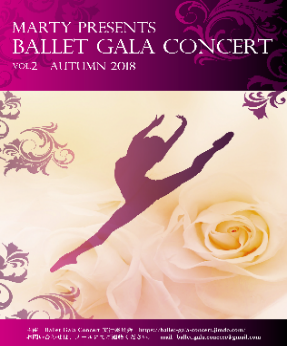 参加同意書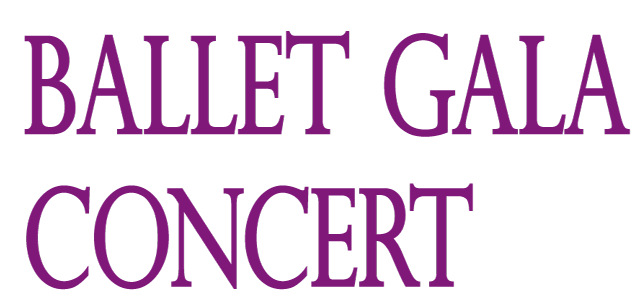 ※2021年2月21日本番以下の規約（参加誓約書）を必ずお読みになり，当規約に同意された上で，お申し込みください．
申し込みをされた時点で，当規約に同意されたことになりますこと，予めご承知おきください．
参加者が未成年の場合，親権者・保護者の方の同意も必要となります．※団体，または，複数名でエントリーをする場合においては，代表者の方の同意をもって，参加者全員の同意となります．規約（参加誓約書）□　１．私は心疾患・疫病等なく，健康に留意し、十分な準備をして公演（ゲネプロ・場当たり含む）に臨みます。□　２．会場までの移動や公演（ゲネプロ・場当たり含む）に起こり得る傷病・事故・紛失等に対し，自己の責任において処理します。□　３．私は、主催者が設けたすべての規約、規則、指示に従い、公演（ゲネプロ・場当たり含む）で発生した事故に対し自己の責任において処理し、主催者・管理者並びに参加者・関係者を非難し、責任を問わないことを誓います。
なお，このことは，事故が主催者に起因した場合でも変わりありません。□　４．私は、公演（ゲネプロ・場当たり含む）中に主催者により続行に支障があると判断された場合，主催者の公演中止の指示に直ちに従います。またその他、主催者の安全管理・運営上の指示に従います。□　５．私は，公演（ゲネプロ・場当たり含む）の開催中、私個人の所有物及び用具の管理は自己責任で行い、主催者及び他参加者、一般来場者に対してその紛失、破損等の責任を問わないことを誓います。□　６．私は、強風、豪雨、積雪、震災、その他気象条件の悪化、事故（それに伴う会場周辺の環境変動、社会情勢の変化を含む）等により公演（ゲネプロ・場当たり含む）の中止または変更が生じても異論を唱えないことを誓います。□　７．使用する音楽・振付・衣装等は、個人または団体にて準備いたします。音楽・振付・衣装等などで著作権者の許諾が必要な場合は、私自身が許可を申請します。また、著作権料が発生する場合は私自身が支払い等の義務を負います．□　８．私は、氏名、生年月日、性別等の虚偽申告や本人以外の出場（不正）があった場合は、参加が取り消されることを承諾します。□　９．私はエントリー完了後いかなる理由であれ、出場をキャンセルまたは変更した際、参加費が返金されないことを承諾します。また過剰入金・重複入金の場合も、参加費が返金されないことを承諾します。□　10．私は、イベントに関する放送・ウェブサイト・印刷物・イベント公式SNSアカウント等の媒体や、次開催以降の広告等において団体名・写真・映像が自由に使用されることを承諾します。
□　11．私が本公演へ提出した応募書類，登録したエントリー情報の記載事項は，全て真実であり，偽りはありません．□　12．私は，本公演において，主催者及び関係団体が取得した個人情報が，公演出演者へのサービス向上を目的とし，参加案内，記録通知，関連情報の通知，次回イベントの案内，確認連絡，協賛・協力・関係団体からのサービスの提供，記録発表等に利用されることを承諾します．□　13．私は，本公演出演に際し、公演関係者を中傷・誹謗する発信・発言を行わないことを誓います。
そのような事実が判明した場合には、ご出演を取り消されることを承諾します．□　14．私の家族・親族，親権者（参加者が未成年の場合），及びチームメンバーが，本公演の参加と本規約について承諾しています．□　15．私が未成年の場合，私は，親権者の承諾を得て参加します．
※　参加者が未成年の場合，親権者の同意が必要です．
※　私は本公演において，未成年者である参加者の親権者であり，本規約（参加誓約書）に承諾した上で，
　　私が親権者となる未成年者が本公演に参加することに同意します．記入日　　　　　年　　　　月　　　日　　　　自署：　　　　　　　　　　　　　　　　　